Муниципальное казенное учреждение  « Социально-культурного объединения»                          Черниговского сельского поселения Апшеронского района                           «библиотека Черниговского сельского поселения»             Информация по мероприятию к Всемирному дню трезвости. 11.09 , на территории Черниговского сельского поселения,    работниками библиотеки распространялись памятки – листовки «Трезво жить – век не тужить», посвящённые здоровому образу жизни. Мероприятием было охвачено 15 человек.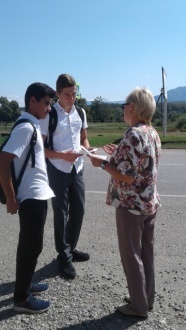 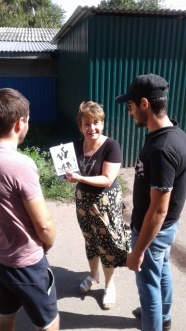 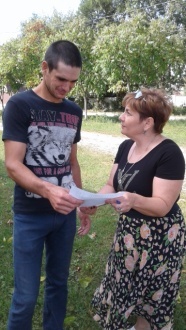 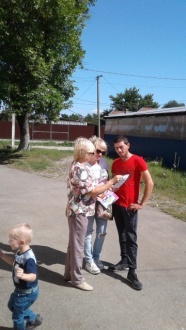 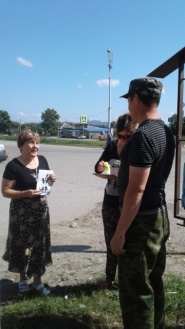 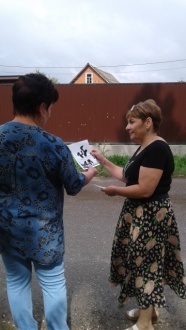 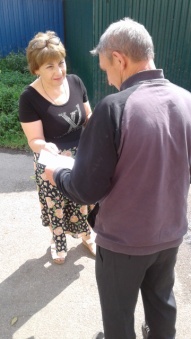 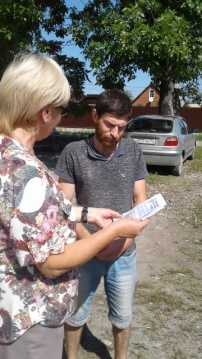 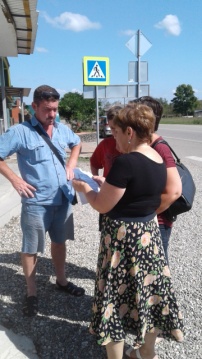 